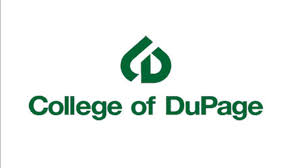  DMIS 1100  Pathophysiology Panorama Project Fall 2020    The purpose of this assignment is to research a pathologic finding that has been diagnosed with Sonography in either – Abdominal, Superficial Structures, Gynecologic, or Obstetrical Sonography – and prepare a written paper and a poster board, and present to your fellow classmates.   This project is designed:To familiarize you with various tools and research materials.To share information with your instructor and classmates on various disease processes diagnosed with Ultrasound, through an oral presentation with supporting images.LIBRARY SESSIONInformational library session will be given by Debra Smith, Librarian for the Health Science Division to review the various print and electronic (including article data bases, Web sites and Internet search engines) resources. This year, her presentation will be given via Zoom. Also, this year, the library is closed and some of its material is unavailable.  You will have to rely greatly on information you can obtain online. You may use various credible medical reference books, (peer-reviewed) journals, articles and Internet resources with copy right date or publishing date no older than 2012 . A minimum of three references must be used in your research.Your paper needs to be a minimum of 6 pages, and must include a cover page and reference page.  Poster boards must be trifold display boards.  They should contain Sonographic, as well as anatomic images of the pathology, in addition to written facts.IMPORTANT DATES FOR PROJECT9/02	 Zoom Library Session- 10:30-11:30am9/21	Paper topic due. List of 3 reference sources.10/28	First Draft of Paper due to me via email before noon11/23	Final Draft of Paper due12/07-12/09	Presentations to Class MembersTBD                 Virtual Pathophysiology PanoramaMissed deadlines will results in a 2-point drop in grade each day until completed. Extenuating circumstances will be considered with appropriate documentation.Further Requirements*Presentation must be presented to class with a PowerPoint or Prezi format